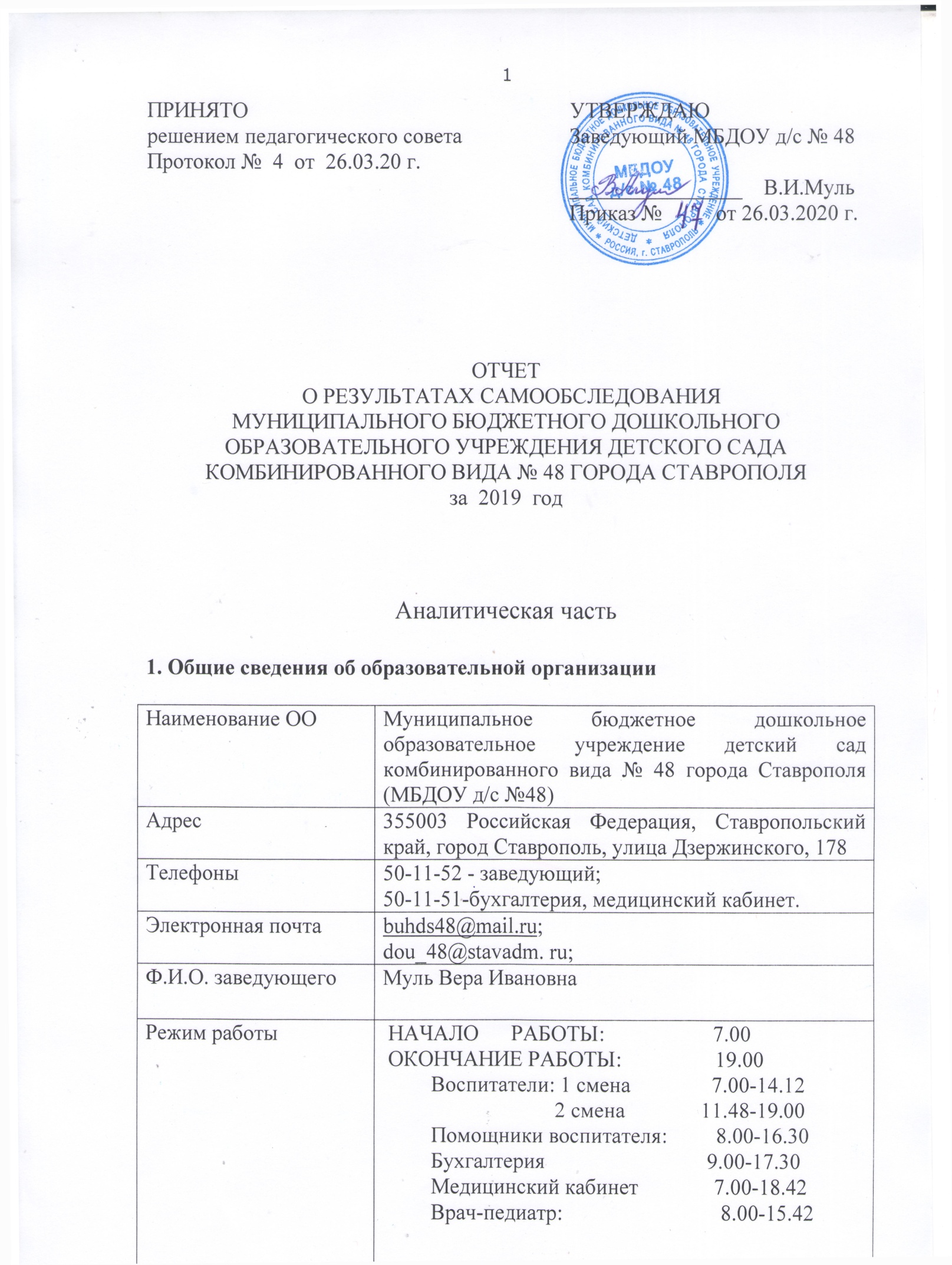 2. Анализ системы управления:Управление Детским садом осуществляется в соответствии с действующим законодательством и уставом Детского сада.Управление Детским садом строится на принципах единоначалия и коллегиальности. Коллегиальными органами управления являются:  педагогический совет, общее собрание работников, совет родителей. Единоличным исполнительным органом является руководитель – заведующий.               Органы управления, действующие в детском саду     Методическая служба направлена на обновление содержания образования, повышение профессиональной компетентности педагогов, своевременное оказание им методической помощи в условиях ФГОС.    Цель методической работы -  повышение качества и эффективности образовательного процесса через обеспечение профессионального роста педагогических работников и развитие их творческого потенциала.    Для эффективности работы методической модели необходимо соблюдать условия:- осуществление взаимосвязи и интеграции всех звеньев методической работы, форм, методов;- систематичность, непрерывность в организации методической работы;- оптимальное сочетание теоретических и практических форм;- оценка эффективности педагогического труда по конечному результату, -своевременное обеспечение педагогических кадров научно -педагогической и учебно - методической литературой.   Система методической работы осуществляется в трёх направлениях.По отношению к конкретному педагогу.По отношению к педагогическому коллективу.Применительно к общей системе непрерывного образования.   Главное в методической работе — оказание реальной, действенной помощи воспитателям в развитии их мастерства,  профессиональных знаний, навыков и умений, необходимых для современного педагога свойств и качеств личности.                   Схема структуры  управления  в МБДОУ д/с  № 48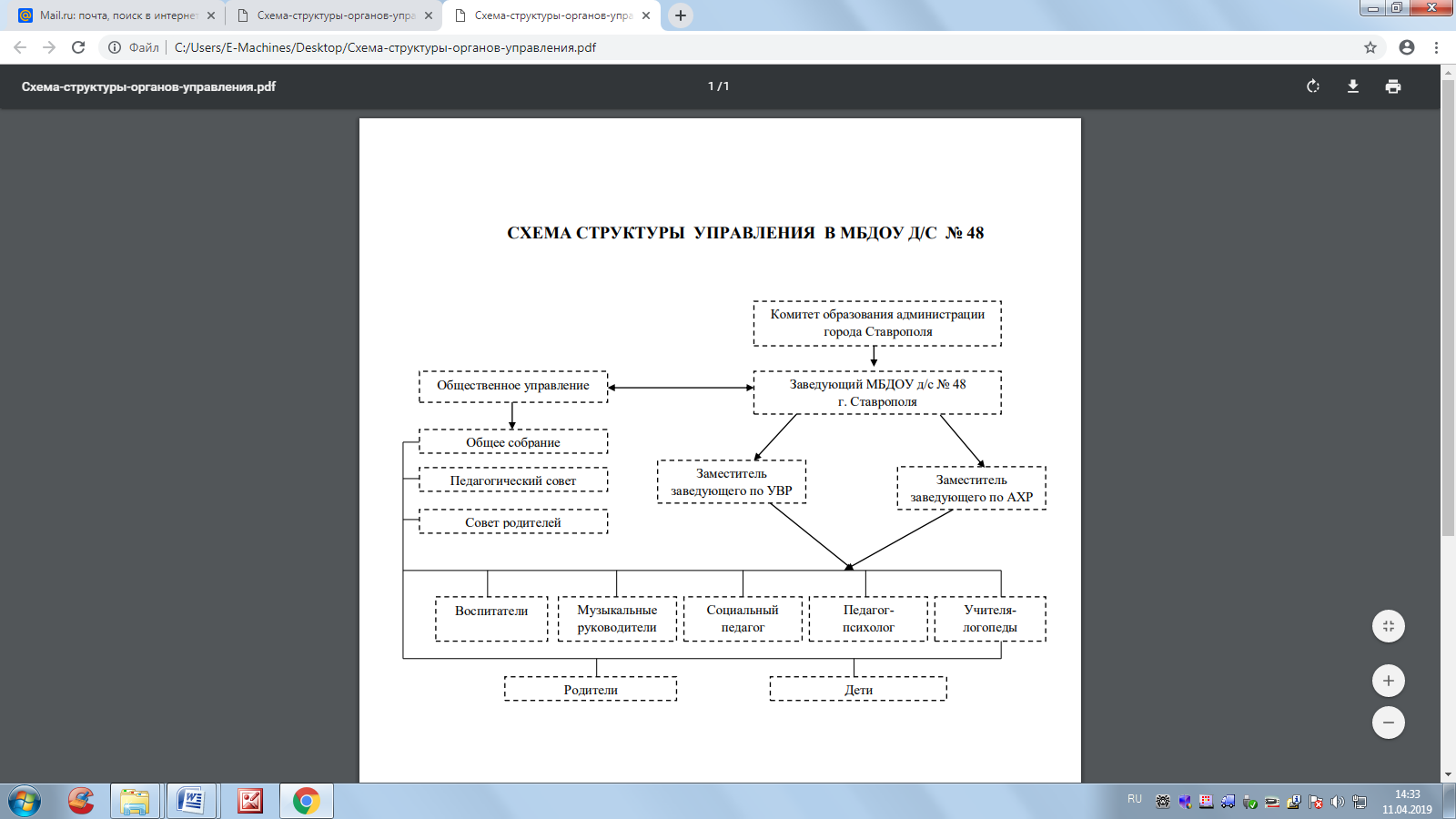     Единство взглядов на совместно решаемые образовательные задачи и пути их осуществления, общность ценностных ориентаций, отсутствие принципиальных разногласий в общепедагогических подходах к решению основных проблем управления и в оценке деятельности  педагогов -  все это обеспечивает правильную организацию и качество учебно-воспитательного процесса в детском саду.3. Оценка  образовательной деятельностиОбразовательная деятельность в Детском саду организована в соответствии с Федеральным законом от 29.12.2012 № 273-ФЗ  «Об образовании в Российской Федерации», ФГОС дошкольного образования, СанПиН 2.4.1.3049-13  «Санитарно-эпидемиологические требования к устройству, содержанию и организации режима работы дошкольных образовательных организаций».Образовательная деятельность ведется на основании утвержденной основной образовательной программы дошкольного образования, которая составлена в соответствии с ФГОС дошкольного образования, с учетом примерной образовательной программы дошкольного образования, санитарно-эпидемиологическими правилами и нормативами, с учетом недельной нагрузки.   Детский сад посещают  воспитанники в возрасте от 2 до 7 лет. В Детском саду сформировано 9 групп общеразвивающей направленности и 2 группы компенсирующей направленности для детей с тяжёлыми нарушениями речи.     Предметом деятельности Учреждения является образовательная деятельность, включающая в себя реализацию  программ:     - Основная общеобразовательная  программа дошкольного образования (9 групп общеразвивающей	 направленности, 331 ребенок);    -Адаптированная общеобразовательная  программа дошкольного образования для детей с тяжелыми нарушениями речи (2 группы компенсирующей направленности для детей с тяжелыми нарушениями речи, 35 воспитанников);               Анализ посещаемости детей по группам за  2019 год    Уровень развития детей анализируется по итогам педагогического мониторинга. Формы проведения мониторинга:диагностические занятия (по каждому разделу программы);диагностические срезы;наблюдения, итоговые занятия.  Результаты качества освоения ООП и АООП Детского сада на конец 2019 года выглядят следующим образом:В мае 2019 года педагоги Детского сада проводили обследование воспитанников подготовительной группы. Цель исследования: определение сформированности общих представлений                   подготовленности к школьному обучению и прогнозирование школьной успеваемости; выявление уровня развития тонкой моторики рук зрительно-двигательной координации, общего интеллектуального развития, усидчивости детей  подготовительных  групп.Для реализации цели использована следующая методика: Ориентировочный тест школьной зрелости А. Керна (модификация Я. Йерасека).   Тест включает в себя 3 субтеста:а) подражание письменным буквам;б) срисовывание группы точек, в) рисование мужской фигуры по представлению (диагностика по рисунку фигуры человека построена на учете соотношения имеющихся деталей и элементов фигуры с нормами по данному возрасту).    По методике использовалась система определения уровня развития ребенка по исследуемому параметру, которая соответствует следующей трехуровневой шкале: высокий, средний, низкий.    Количество выпускников 2018-2019 учебного года составляет 61 ребенок: в исследовании приняли участие 59 детей 6-7 лет, посещающих подготовительные группы и старшие группы МБДОУ комбинированного вида д/c 48 города Ставрополя. Из них:2 ребенка подготовительной группы № 2 не приняли участие в исследовании, в связи с непосещением детского сада. 1. В результате проведения диагностического исследования получены следующие данные (см. рисунок 1):Из 59  воспитанников, принявших  участие в обследовании, высокий уровень готовности к школьному обучению обнаружен у 45 детей ( 76 %), средний уровень – у 14 детей (24 %), детей с низким уровнем развития не выявлено.рис. 1 2. Подводя итог  можно отметить, что общий уровень развития детей подготовительных и старших групп в соответствии с результатами, полученными по оценивающему школьную зрелость тесту,  соответствует высокому уровню.         Таким образом, проведенное исследование позволяет говорить о том, что большинство детей, принявших участие в обследовании, готовы к школьному обучению. Уровень готовности к школе у 100 % детей соответствует норме. При наличии благоприятных социально – психологических и физиологических факторов   дети не будут испытывать принципиальных трудностей в овладении школьной программой, так как у них, как показало исследование, в достаточной степени сформированы начальные умения в области учебной деятельности: дифференцированное восприятие, аналитическое мышление (в частности, умение выделить учебную задачу, превратить ее в самостоятельную цель деятельности, воспроизвести образец и т.д.), развиты тонкие движения руки и зрительно-двигательная координация, сформирована мотивация обучения), что необходимо для успешного овладения школьной программой.   Воспитательная работа      Чтобы выбрать стратегию воспитательной работы, в 2019 году проводился анализ состава семей воспитанников.                                                                                                                                               Воспитательная работа строится с учетом индивидуальных особенностей детей, с использованием разнообразных форм и методов, в тесной взаимосвязи воспитателей, специалистов и родителей. Дополнительное образование     В рамках дополнительного образования в ДОУ  с января по май 2019 года функционировал 1 кружок:                            -  художественно-эстетическое: «Изостудия»                                                                    Дети, посещающие кружок являются активными участниками различных конкурсов, проводимых на региональном и Всероссийском уровне. На выставочных стендах дошкольного учреждения  сотрудники, родители и воспитанники  знакомятся с результатами творчества наших детей  на темы: «Наши Защитники», «Портрет моей мамы», «Мы – за здоровый образ жизни!», «Семейный портрет», «Сохраним зеленой нашу планету», « Дети за мир!»                      Оценка функционирование внутренней системы оценки качества образования.   Мониторинг качества образовательной деятельности в 2019 году показал хорошую работу педагогического коллектива по всем показателям.Состояние здоровья и физического развития воспитанников удовлетворительные. 98 процентов детей успешно освоили образовательную программу дошкольного образования в своей возрастной группе. Воспитанники подготовительных групп показали высокие показатели готовности к школьному обучению.  В течение года воспитанники Детского сада успешно участвовали в конкурсах и мероприятиях различного уровня.    Основным направлением взаимодействия с семьей является изучение потребности родителей в образовательных услугах (для определения перспектив развития учреждения, содержания работы и форм организации) через  онлайн – анкетирование на сайте.      Просвещение родителей с целью повышения их правовой и  педагогической культуры играет  значимую роль для усиления их ответственности и формирование сознательного отношения к воспитанию детей.   Анкетирование родителей показало высокую степень удовлетворенности качеством предоставляемых услуг.Оценка качества кадрового обеспечения:     В детском саду работают  52 человека. Руководит коллективом заведующий -  Отличник народного просвещения РФ, стаж работы  44 года, в должности заведующего - 15 лет. Заместитель заведующего по учебно- воспитательной работе,  стаж педагогической  работы  составляет 42 года, в данной должности- 23 лет, «Почетный работник общего образования».    Педагогическую деятельность осуществляют 23 педагога, из них: 2 учителя-логопеда,  воспитатель по изобразительной деятельности,  музыкальный руководитель, педагог – психолог.За 2019 год педагогические работники прошли аттестацию и получили:высшую квалификационную категорию –  2 воспитателя В 2019 году педагоги детского сада приняли участие:- Всероссийские творческие конкурсы;- Международные творческие конкурсы;- Всероссийские вебинары;- Всероссийские форумы педагогов дошкольных образовательных организаций;- Городские методические объединения педагогов;Диаграмма  с характеристиками кадрового состава Детского сада №48Категории  педагогов  Стаж работы  педагогических кадров     Анализ образовательного уровня:  18 педагогов  имеют высшее образование; 5 педагогов имеют среднее - профессиональное образование.   Отраслевые  награды имеют  6 педагогов:Морозова Т.Д.- воспитательНестеренко Т.И. - воспитательКраснова Е.И.- воспитательРябова Е.М. - воспитательЗализняк Г.В.  - воспитательЕсипова Е.А. - учитель-логопед    Педагоги постоянно повышают свой профессиональный уровень, эффективно участвуют в работе методических объединений, знакомятся с опытом работы своих коллег и других дошкольных учреждений, а также саморазвиваются. Все это в комплексе дает хороший результат в организации педагогической деятельности и улучшении качества образования и воспитания дошкольников6. Оценка учебно-методического и библиотечно-информационного обеспечения   В Детском саду  библиотека является составной частью методической службы.                                                                                                             Библиотечный фонд располагается в методическом кабинете, кабинетах специалистов, группах детского сада. Библиотечный фонд представлен методической литературой по всем образовательным областям основной общеобразовательной программы, детской художественной литературой, периодическими изданиями, а также другими информационными ресурсами на различных электронных носителях.                                                                         Все возрастные группы укомплектованы наборами методических и наглядных пособий, дидактическими материалами, в содержание которых входят развивающие материалы для познавательно- исследовательской, продуктивной и игровой деятельности, а также необходимой методической и детской художественной литературой, наборами оборудования для организации подготовки детей к школе. Ежегодно обновляется содержание в центрах активности для воспитанников для обогащенной и разнообразной деятельности.                                                                                                                                                В этом году в группы компенсирующей направленности приобретены:               -настольный планшет «Компакт» для рисования песком;                                              -развивающая игра для перехода на подвижные игры-занятия «Слоги на дороге»;                                                                                                                                   -напольная игра «В поисках слова»;                                                                                -набор Монтессори.  Оборудование и оснащение методического кабинета достаточно для реализации образовательных программ. В методическом кабинете созданы условия для возможности организации совместной деятельности педагогов.                                                       Информационное обеспечение Детского сада включает:информационно-телекоммуникационное оборудование – 11  компьютеров, 3 интерактивных доски, 5 ксероксов, видеокамера, 2 фотоаппарата, DVD - проигрыватель, набор DVD - дисков, 2 музыкальных центра, магнитофон, 2 микрофона, набор аудиокассет и дисков;программное обеспечение – позволяет работать с текстовыми редакторами, интернет-ресурсами, фото-, видеоматериалами, графическими редакторами.    В Детском саду учебно-методическое и информационное обеспечение достаточное для организации образовательной деятельности и эффективной реализации образовательных программ.7. Оценка материально-технической базыВ Детском саду сформирована материально-техническая база для реализации образовательных программ, жизнеобеспечения и развития детей. В Детском саду оборудованы помещения:групповые помещения – 11;кабинет заведующего – 1;методический кабинет – 1;кабинет  педагога – психолога – 1;театральная комната -1; комната для   дорожного движения- 1;помещение для   выставок детского художественного творчества -1;- изостудия -1;музыкальный зал – 1;физкультурный зал – 1;пищеблок – 1;прачечная – 1;медицинский кабинет – 1;процедурная – 1;изолятор -1;При создании предметно-развивающей среды воспитатели учитывают возрастные, индивидуальные особенности детей своей группы. Оборудованы групповые комнаты, включающие игровую, познавательную, обеденную зоны.В 2019 году Детский сад провел текущий ремонт  в 4 группах, музыкальном зале.Материально-техническое состояние Детского сада и территории соответствует действующим санитарно-эпидемиологическим требованиям к устройству, содержанию и организации режима работы в дошкольных организациях, правилам пожарной безопасности, требованиям охраны труда.        Результаты анализа показателей деятельности организацииДанные приведены по состоянию на 30.12.2019.                                                                                                               Анализ показателей указывает на то, что Детский сад имеет достаточную инфраструктуру, которая соответствует требованиям  СанПиН 2.4.1.3049-13 «Санитарно-эпидемиологические требования к устройству, содержанию и организации режима работы дошкольных образовательных организаций» и позволяет реализовывать образовательные программы в полном объеме в соответствии с ФГОС ДО.  Педагогический коллектив ДОУ продолжает развитие и реализацию своего творческого потенциала в работе с детьми, формирует  новую модель образовательного процесса, повышает уровень умений и навыков самоанализа, самоконтроля  своей  профессиональной деятельности в соответствии с ФГОС.Медсестра:                  1 смена                     	  7.00-15.12                 2 смена                     	  10.30-18.42              Пищеблок:                           6.00-16.30                                                                                                      1 смена                     	  6.00-14.30                 2 смена                     	  8.00-16.30              Кух. рабочая:                       8.00-16.30              Кладовщик:                          7.00-15.30              Прачечная:                            8.00-16.30              Дворник:                               6.00-14.30              Заместитель заведующего              по АХР:                                                                               пн., пт.   7.00-15.30                                                    ср.   8.00-16.30                                               вт.,чт.   10.30-19.00              Заместитель заведующего              по УВР:                  10.30-19.00            пн., ср.    10.30-19.00                 9.00-17.30               вт., чт.    9.00-17.30                 8.00-16.30                     пт.   8.00-16.30Выходные  дни:  суббота, воскресеньеИнформация об учредителеУчредителем Учреждения является муниципальное образование город Ставрополь. Функции и полномочия учредителя в части полномочий, определенных действующим законодательством, муниципальными правовыми актами города Ставрополя и Уставом, осуществляет комитет образования администрации города Ставрополя. Юридический адрес: 355000, Российская Федерация, Ставропольский край, город Ставрополь, улица Шпаковская, дом 85. Реквизиты лицензии на образовательную деятельностьМинистерство образования  и молодежной политики Ставропольского края,  № 0001449 Серия 26 Л 01, регистрационный номер 5197, от  03 ноября 2016 года  - бессрочноВзаимодействие с организациями- партнерами, органами исполнительной власти  Лицей  №14, Школа искусств, Краевая детская библиотека  им. Екимцева, Ставропольский театр кукол, ГИБДДкомитет образования администрации города СтаврополяНаименование органа управленияФункцииЗаведующий Контролирует работу и обеспечивает эффективное взаимодействие структурных подразделений детского сада,                          утверждает штатное расписание, отчетные документы детского сада, осуществляет  общее руководство детским садомСовет родителейУкрепление института семьи и семейных ценностей, повышение ответственности родителей за обучение и воспитание детей, организация профилактической работы с семьями  воспитанниковОбщее собрание работниковРеализует право работников участвовать в управлении образовательной организацией, в том числе:участвовать в разработке и принятии коллективного договора, Правил трудового распорядка, изменений и дополнений к ним;принимать локальные акты, которые регламентируют деятельность образовательной организации и связаны с правами и обязанностями работников;разрешать конфликтные ситуации между работниками и администрацией образовательной организации;Педагогический советОсуществляет текущее руководство образовательной деятельностью Детского сада, в том числе рассматривает вопросы:развития образовательных услуг;регламентации образовательных отношений;разработки образовательных программ;выбора учебников, учебных пособий, средств обучения и воспитания;материально-технического обеспечения образовательного процесса;аттестации, повышении квалификации педагогических работников;ГруппыСписочный составСредняя посещаемость% посещаемости 1младшая№14724552младшая №14223562младшая №2432251Средняя№1402561Средняя№2412458Старшая №1302066Старшая №2332059Старшая №3171058Подготовит.гр.№1241763Подготовит.гр.№2221664Подготовит.гр. №313962Среднесписочный состав35221059Образовательная областьОбразовательная областьКонец годаКонец годаОбразовательная областьОбразовательная областьКол-во%Познавательное развитиенизкий51,6%Познавательное развитиеПознавательное развитиесредний 10935,7%Познавательное развитиевысокий19162,7%Речевое развитиенизкий51,6%Речевое развитиесредний 11136,4%Речевое развитиевысокий18962%Социально-коммуникативноенизкий51,6 %Социально-коммуникативноесредний 11838,6%Социально-коммуникативноевысокий18259,8%Художественно-эстетическоенизкий51,6%Художественно-эстетическоесредний 11838,6%Художественно-эстетическоевысокий18259,8%Физическое развитиенизкий51,6%Физическое развитиесредний 11236,7%Физическое развитиевысокий18861,7%Конечный результатнизкий51,6%Конечный результатсредний 11337,1%Конечный результатвысокий18761,3%№ группыКоличество детейПодготовительная группа №124Подготовительная группа №220Подготовительная группа компенсирующей направленности №311Старшая группа №12Старшая группа №32Всего59Сведения об учрежденииПоказателиОбщие сведенияОбщие сведенияВсего семей358Всего обучающихся366Из них:Мальчиков176Девочек1902. Национальность2. Национальность- русские331- армяне7- украинцы-- грузины3- дагестанцы4- другие (чеченцы, осетины, греки, карачавцы)213. Банк данных семей3. Банк данных семейКатегории:Многодетных семей41- в них детей130Неполных семей29- в них детей41Матерей-одиночек6- в них детей9Опекаемых (семей)1Иностранных граждан (семей)-- в них детей-в том числе Украинцев (семей)-- в них детей-Неблагополучных семей-- в них детейСоответствие показателей развития детей ожиданиям родителей  за 2019 год%доля родителей, удовлетворенных успехами своего ребенка в дошкольном учреждении99,3%доля родителей, не вполне удовлетворенных успехами своего ребенка в дошкольном учреждении0,7%доля родителей, не удовлетворенных успехами своего ребенка в дошкольном учреждении0%Соответствие уровня оказания образовательных услуг ожиданиям родителей  доля родителей, полагающих уровень образовательных услуг высоким97%доля родителей, полагающих уровень образовательных услуг средним3%доля родителей, полагающих уровень образовательных услуг низким0%ПоказателиЕдиница
измеренияКоличествоОбразовательная деятельностьОбразовательная деятельностьОбразовательная деятельностьОбщее количество воспитанников, которые обучаются по
программе дошкольного образованияв том числе обучающиеся:человек366в режиме полного дня (8–12 часов)человек366в режиме кратковременного пребывания (3–5 часов)человек		0в семейной дошкольной группечеловек		0по форме семейного образования с психолого-педагогическим
сопровождением, которое организует детский садчеловек0Общее количество воспитанников в возрасте до трех летчеловек31Общее количество воспитанников в возрасте от трех до семи летчеловек335Количество (удельный вес) детей от общей численности
воспитанников, которые получают услуги присмотра и ухода, в том числе в группах: человек
(процент)8–12-часового пребываниячеловек
(процент)366(100%)12–14-часового пребываниячеловек
(процент)0 (0%)круглосуточного пребываниячеловек
(процент)0 (0%)Численность (удельный вес) воспитанников с ОВЗ от общей
численности воспитанников, которые получают услуги:человек
(процент)36 по коррекции недостатков физического, психического развитиячеловек
(процент)35(97.2%)обучению по образовательной программе дошкольного
образованиячеловек
(процент) 1(2.8%)присмотру и уходучеловек
(процент)0 (0%)Средний показатель пропущенных по болезни дней на одного
воспитанникадень13Общая численность педработников, в том числе количество
педработников:человек23с высшим образованиемчеловек18высшим образованием педагогической направленности (профиля)человек18средним профессиональным образованиемчеловек5средним профессиональным образованием педагогической
направленности (профиля)человек5Количество (удельный вес численности) педагогических работников, которым по результатам аттестации присвоена квалификационная категория, в общей численности педагогических работников, в том числе:человек
(процент)15(65.2%)с высшейчеловек
(процент)15(65.2%)первойчеловек
(процент)0 (0%)Количество (удельный вес численности) педагогических работников в общей численности педагогических работников, педагогический стаж работы которых составляет:человек
(процент)до 3 летчеловек
(процент)3 (13%)больше 20 летчеловек
(процент)14(61%)Количество (удельный вес численности) педагогических работников в общей численности педагогических работников в возрасте:человек
(процент)до 30 летчеловек
(процент)2 (8.6%)от 55 летчеловек
(процент)6 (26%)Численность (удельный вес) педагогических и административно-хозяйственных работников, которые за последние 5 лет прошли повышение квалификации или профессиональную переподготовку, от общей численности таких работниковчеловек
(процент)26 (54.2%)Численность (удельный вес) педагогических и административно-хозяйственных работников, которые прошли повышение квалификации по применению в образовательном процессе ФГОС, от общей численности таких работниковчеловек
(процент)26 (54.2%)Соотношение «педагогический   работник /воспитанник»человек/чело
век16/1Наличие в детском саду:да/нетмузыкального руководителяда/нетдаинструктора по физической культуреда/нетнетучителя-логопедада/нетдаучителя-дефектологада/нетнетпедагога-психологада/нетдаИнфраструктураИнфраструктураИнфраструктураОбщая площадь помещений, в которых осуществляется
образовательная деятельность, в расчете на одного воспитанникакв. м2Площадь помещений для дополнительных видов деятельности воспитанниковкв. м169.7Наличие в детском саду:да/нетфизкультурного залада/нетдамузыкального залада/нетдапрогулочных площадок, которые оснащены так, чтобы обеспечить потребность воспитанников в физической активности и игровой деятельности на улицеда/нетда